Pre-K 1 Lesson Plan           October 19-21 2020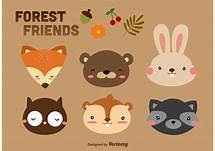 7:30-9:30 Good Morning/ArrivalGood Morning/ ArrivalGood Morning/Arrival Good Morning/ArrivalGood Morning/Arrival9:30-9:45Circle TimeCircle Time Circle Time Circle Time Circle Time9:45-10:00Snack SnackSnack SnackSnack10:15- 11:15 Big Centers Pumpkins on a gate name activity Name Writing Center Pumpkin seed roll and count Sand table Carpet Play Writing CenterSpanish  Pumpkin cut and explore science No school No School 11:30-12:30 Go Home/ LunchGo Home/Lunch Go Home/LunchGo Home/LunchGo Home/Lunch12:30-1:00Quiet TimeQuiet TimeQuiet Time Quiet Time Quiet TimeMusic – Miss Willow Cooking- Pumpkin Muffins No School 2:15-2:50OutsideOutsideOutside  OutsideOutside 3:00-3:15After School Go HomeAfter School/Go HomeAfter School/ Go HomeAfter School/Go HomeAfter School/Go Home